                                       ПРИНЦИПЫ СЕМЕЙНОГО БЛАГОПОЛУЧИЯ1. Ваш малыш ни в чем не виноват перед Вами:   ни в том, что появился на свет,   ни в том, что создал Вам дополнительные трудности,   ни в том, что не дал ожидаемого счастья,   ни в том, что не оправдал Ваши ожидания.И Вы не вправе требовать, чтобы он разрешил за Вас эти проблемы.2. Ваш ребенок – не Ваша собственность, а самостоятельный человек. И решать до конца его судьбу, тем более ломать по своему усмотрению ему жизнь. Вы не имеете права. Вы можете лишь помочь ему выбрать жизненный путь, изучив его особенности и интересы, и, создав условия для их реализации.3. Ваш ребенок далеко не всегда и совсем не обязательно будет послушным и милым. Его упрямство и капризы также неизбежны, как сам факт его присутствия в семье.4. Во многих капризах и шалостях Вашего малыша повинны Вы сами, потому что:-  вовремя не поняли его;- пожалели свои силы и время;- стали  воспринимать его через призму несбывшихся надежд или простого раздражения;- стали требовать от него того, что он попросту не может Вам дать – в силу особенностей возраста или характера.Короче – не желали принимать его таким, каков он есть.5. Вы должны:- всегда верить в лучшее, что есть в вашем малыше;- в лучшее, что в нем еще будет;- быть уверенным в том, что рано или поздно это лучшее непременно проявиться;- сохранять оптимизм во всех педагогических невзгодах.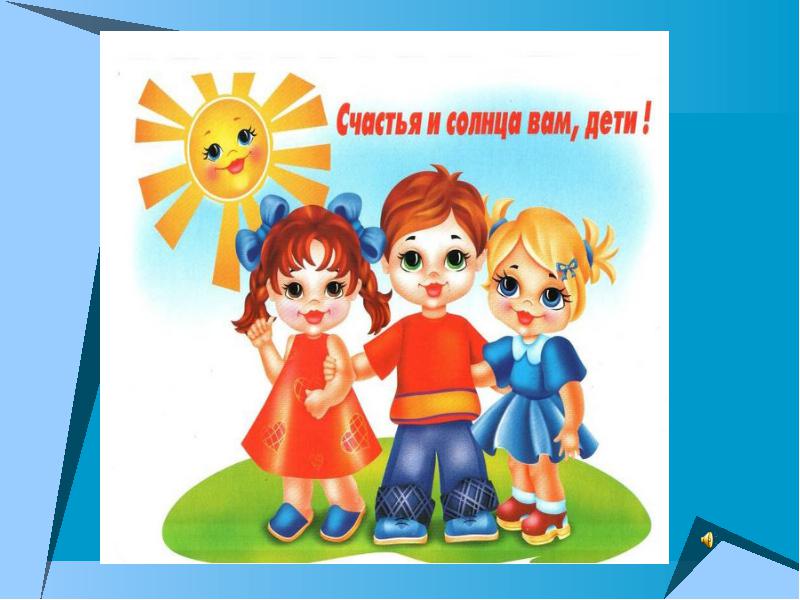 Основные параметры неправильного воспитания1. Непонимание своеобразия личностного развития детей. Например, родители считают ребёнка упрямым, в то время как речь идёт о сохранении элементарного чувства достоинства.2. Неприятие детей.Неприятие: индивидуальности ребёнка, его своеобразие, особенностей характера.3. Несоответствие требований и ожиданий родителей возможностям и потребностям родителей возможностям и потребностям детей.4. Негибкость родителей в отношении с детьми:- недостаточный учёт ситуации, момента;- несвоевременный отклик;- фиксация проблем, застревание на них;- запрограммированность требований;- отсутствие альтернатив в решениях;- навязывание  мнений.5. Неравномерность отношения родителей – недостаток заботы сменяется её избытком или наоборот.6. Непоследовательность в обращении с детьми:меняющие и противоречивые требования родителей.7. Несогласованность отношений между родителями – конфликт.8. Аффективность – избыток родительского раздражения, недовольства или беспокойства, тревоги и страха9.  Тревожность:- беспокойство и паника по любому поводу;- стремление чрезмерно опекать ребенка;- не отпускать ребёнка от себя;- предохранение от воображаемых опасностей;- стремление делать всё для ребёнка заранее;- навязчивая потребность постоянно давать советы, предостерегать.10. Доминантность:- безоговорочное подчинение своей точке зрения;- стремление подчинить ребёнка;- навязывание мнений и готовых решений;- строгая дисциплина и ограничение самостоятельности;- физическое наказание;- постоянный контроль за действием ребёнка.    11. Гиперсоциальность- повышенная принципиальность;- чрезмерная требовательность;- навязывание детям большого числа правил;- бесконечное число порицаний и замечаний;- нетерпимость к слабостям и недостаткам;- отношение к детям, как взрослым.   12. Недоверие к возможностям детей:- настороженность и подозрительность в отношении перемен;- недоверчивость к мнению ребёнка;- неверие в его самостоятельность;- перепроверка его действий;- предостережения и угрозы.   13. Недостаточная отзывчивость – несвоевременный отклик на просьбы детей, их потребности, настроение.